頭部外傷病人之護理指導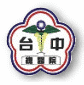 10501審閱雖然目前無明顯而嚴重腦部傷害症狀，但只要是頭部受傷，均有可能在數小時、數日，甚至二、三個月後產生神經症狀或顱內出血，建議病人視情況臥床休息1-3天，且不要立即進食。若有下列情形之一，請速至醫院急診室診治：一、無法忍受的嚴重頭痛，但並非傷口痛。二、於短時間內連續嘔吐者，若偶而一次尚可觀察。（三日內食物與飲食量應減少，以免引起反射性嘔吐）三、無法溝通或極度的煩躁不安時。四、有一側肢體較為無力時，有如半身不遂狀。五、意識不清或久睡不醒時。祝您早日康復※急診諮詢電話：04-23934191轉525434國軍臺中總醫院急診室   關心您頭部外傷病人之護理指導10501審閱雖然目前無明顯而嚴重腦部傷害症狀，但只要是頭部受傷，均有可能在數小時、數日，甚至二、三個月後產生神經症狀或顱內出血，建議病人視情況臥床休息1-3天，且不要立即進食。若有下列情形之一，請速至醫院急診室診治：一、無法忍受的嚴重頭痛，但並非傷口痛。二、於短時間內連續嘔吐者，若偶而一次尚可觀察。（三日內食物與飲食量應減少，以免引起反射性嘔吐）三、無法溝通或極度的煩躁不安時。四、有一側肢體較為無力時，有如半身不遂狀。五、意識不清或久睡不醒時。祝您早日康復※急診諮詢電話：04-23934191轉525434國軍臺中總醫院急診室   關心您